हिन्दी पखवाड़ा की झलकियाँ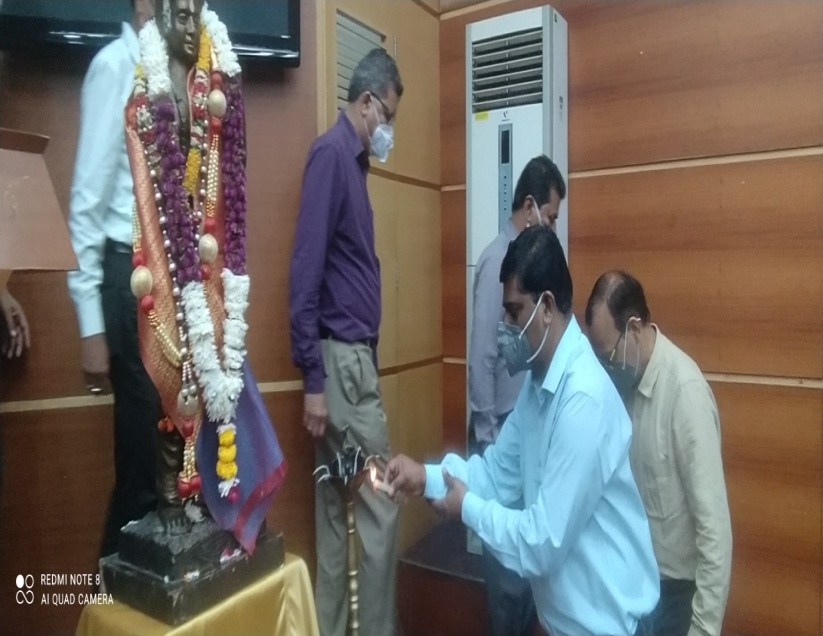 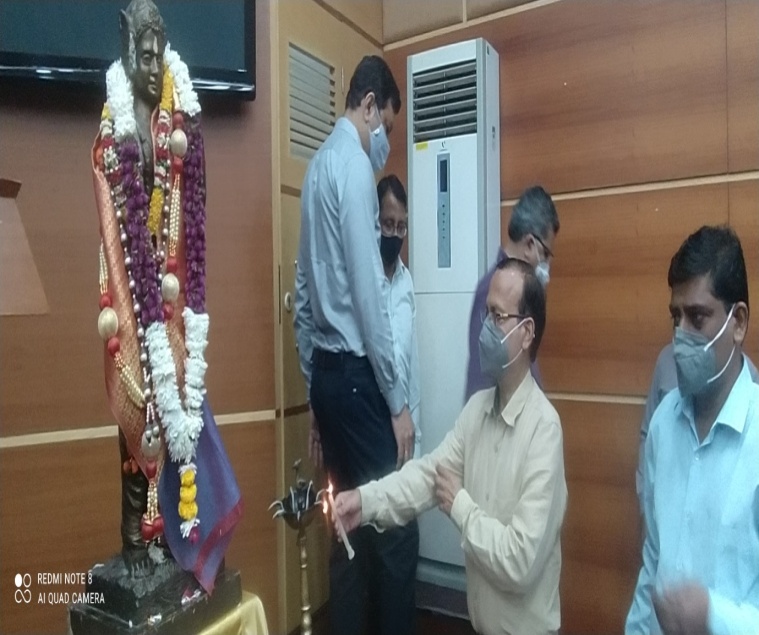 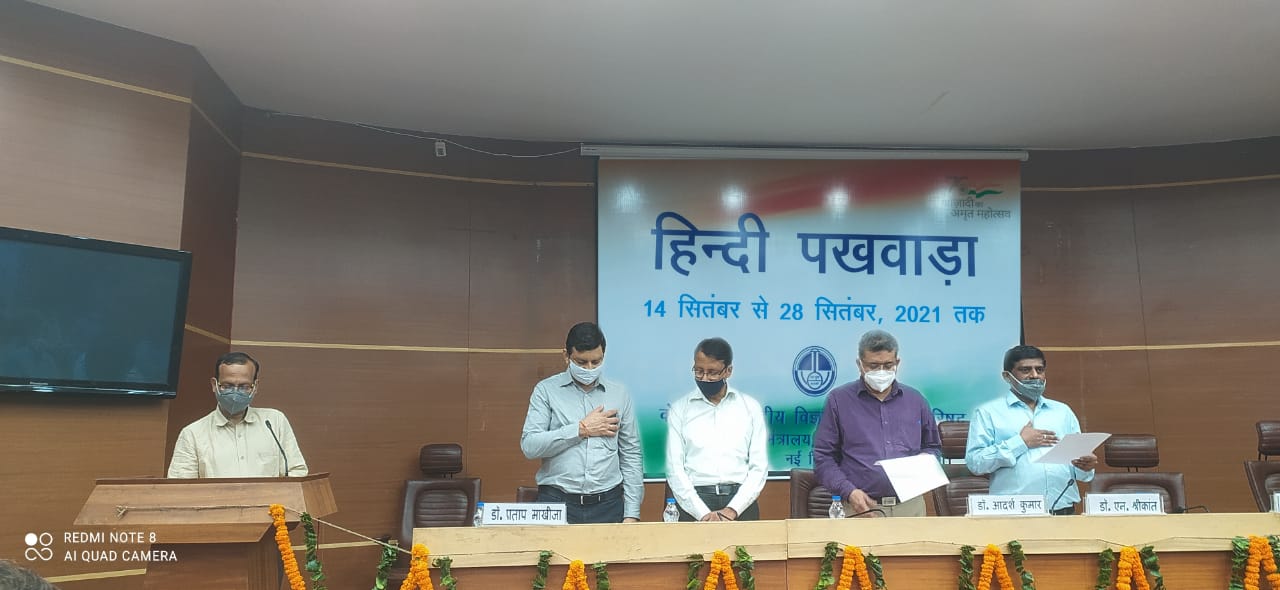 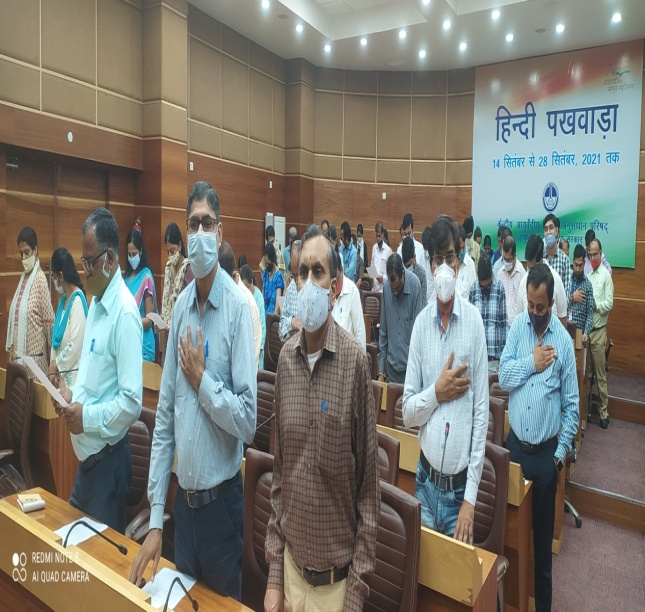 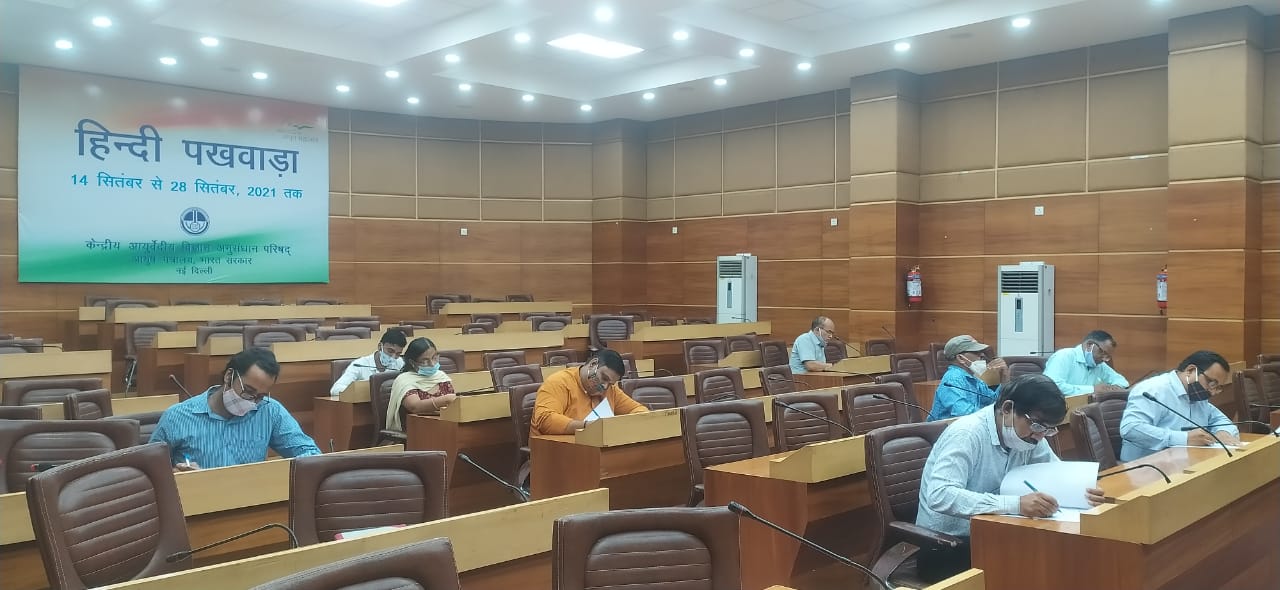 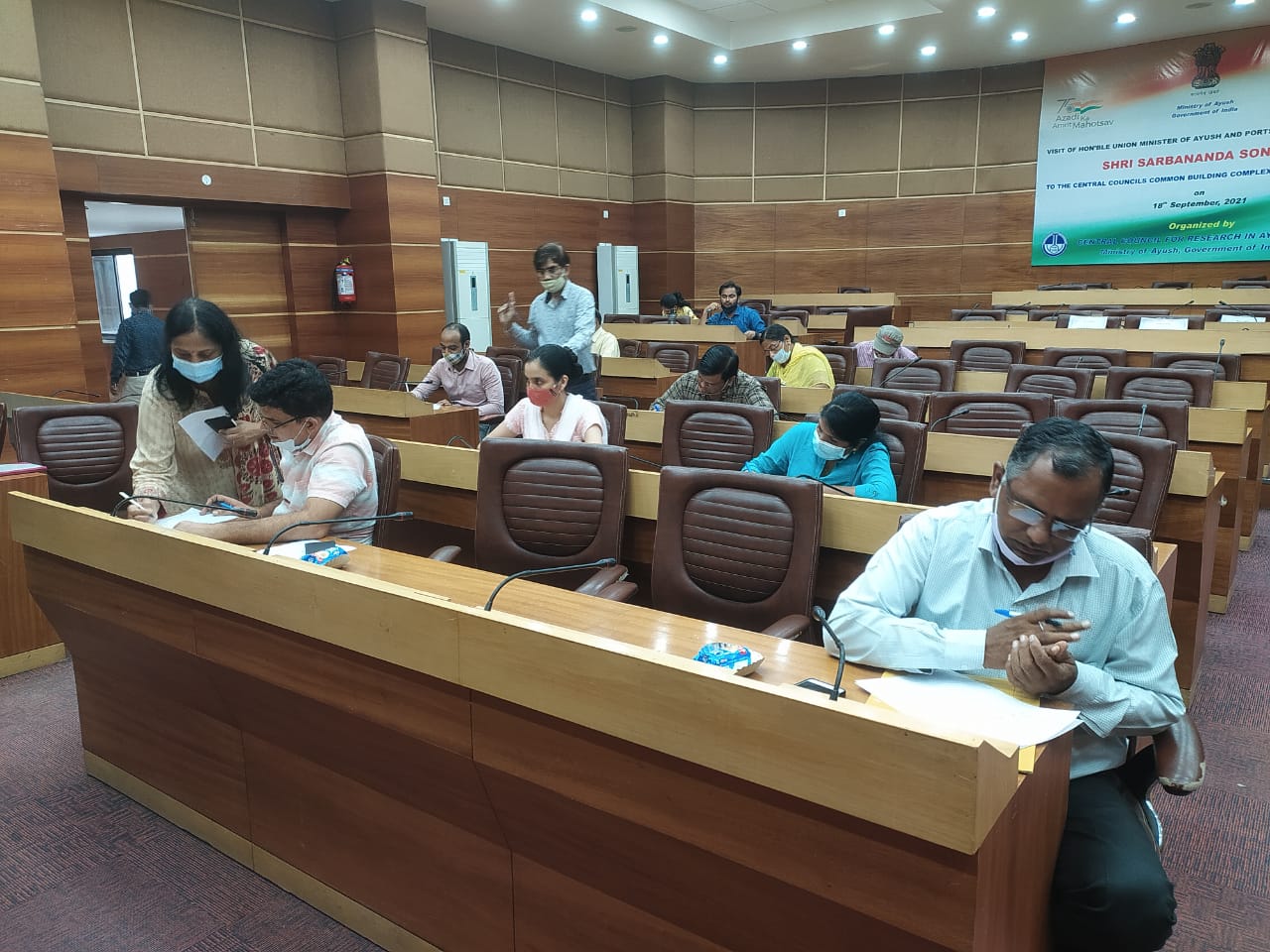 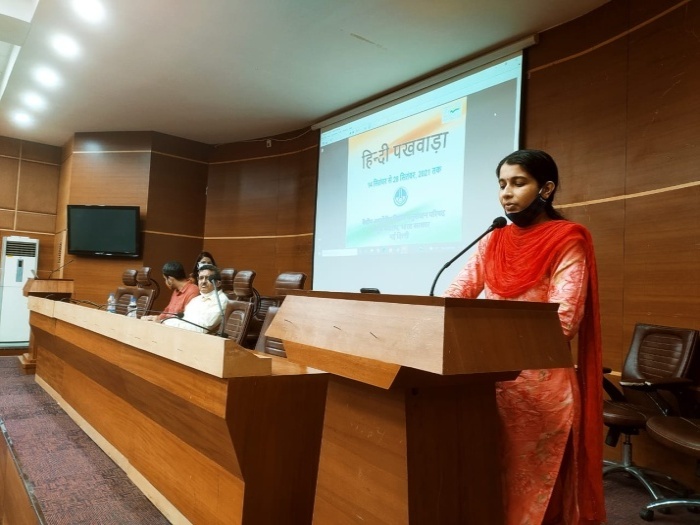 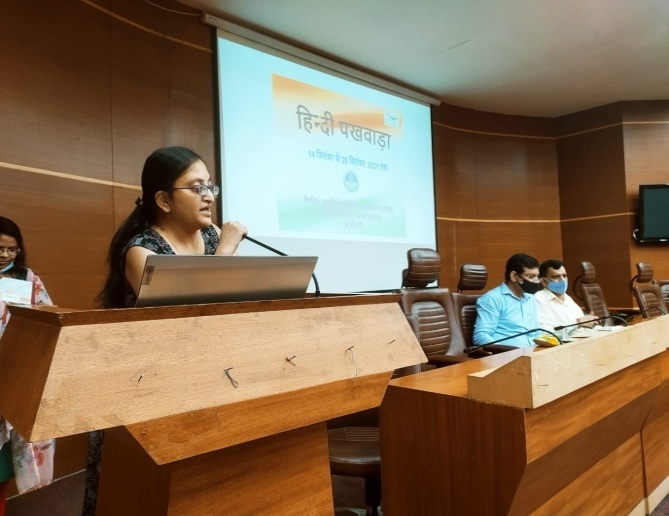 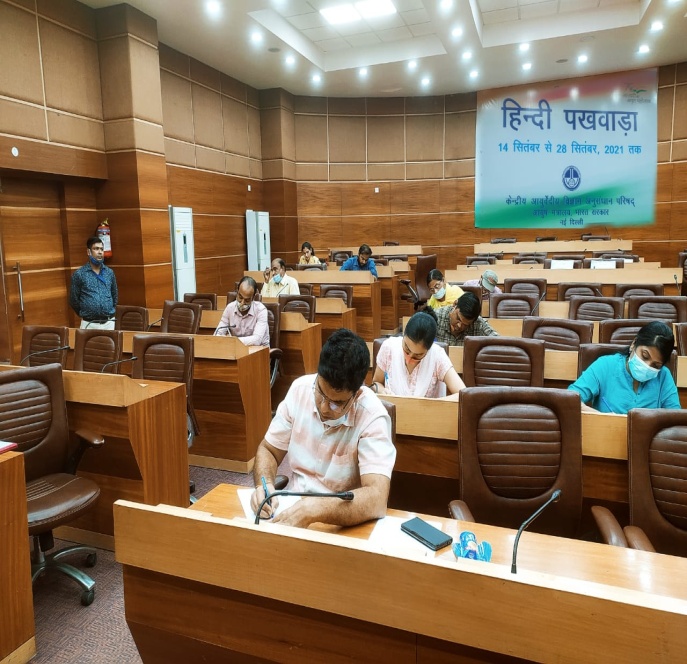 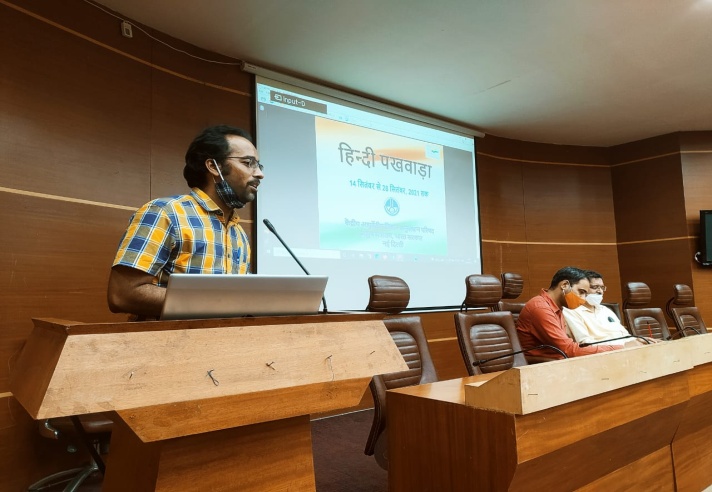 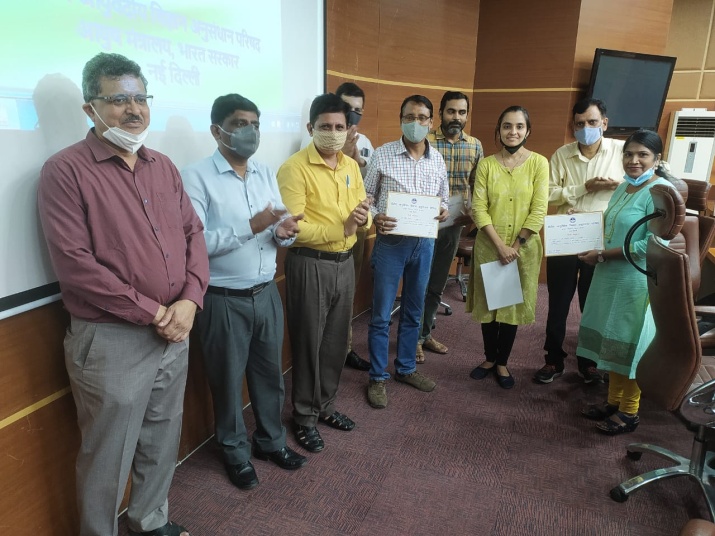 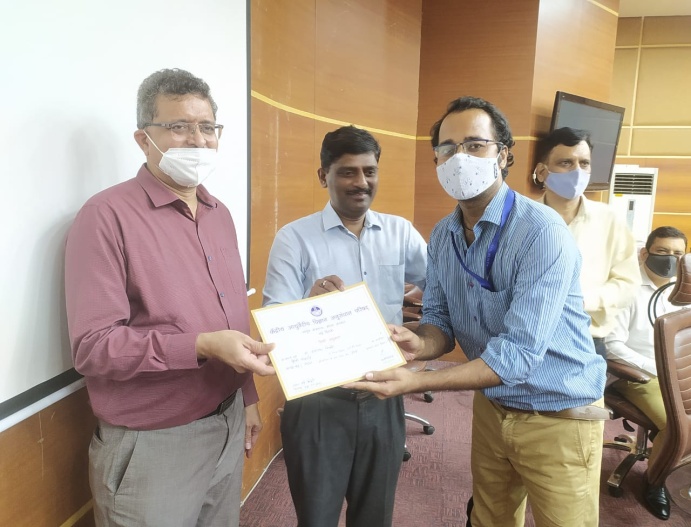 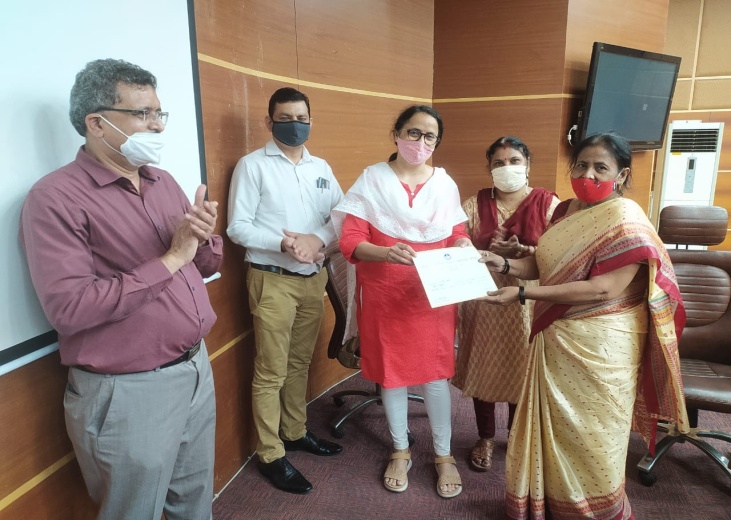 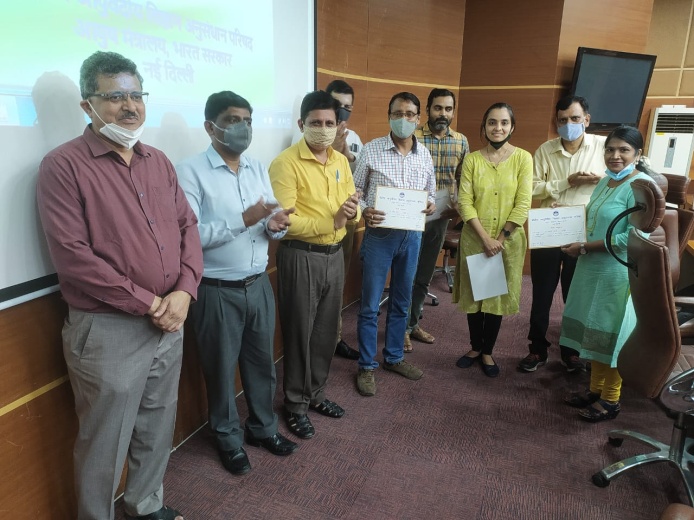 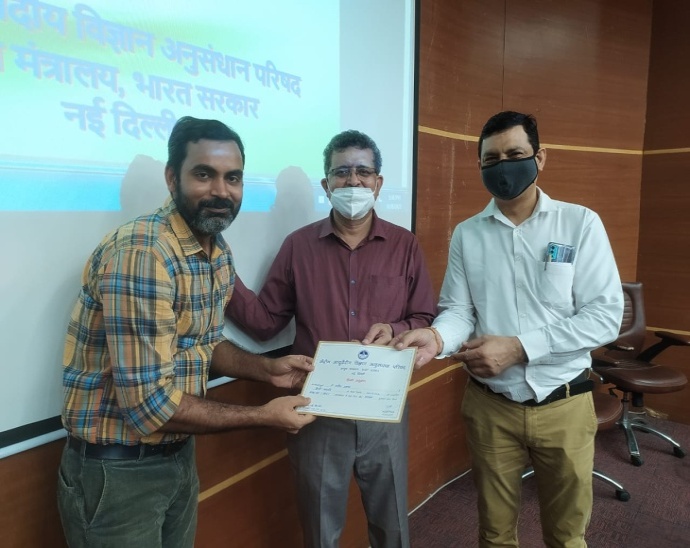 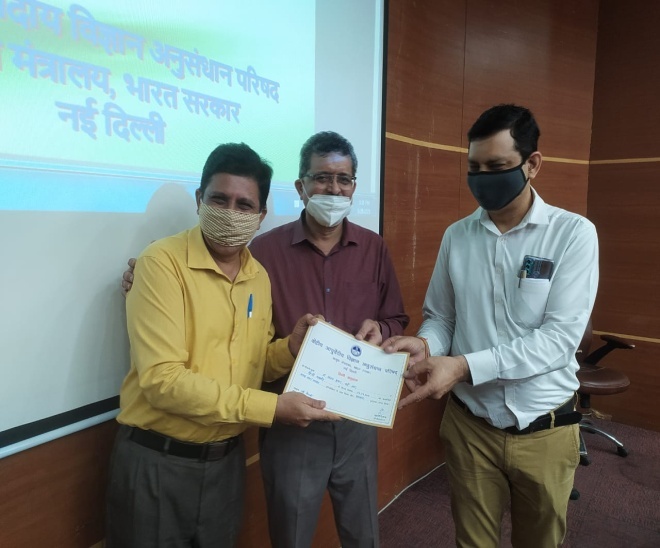 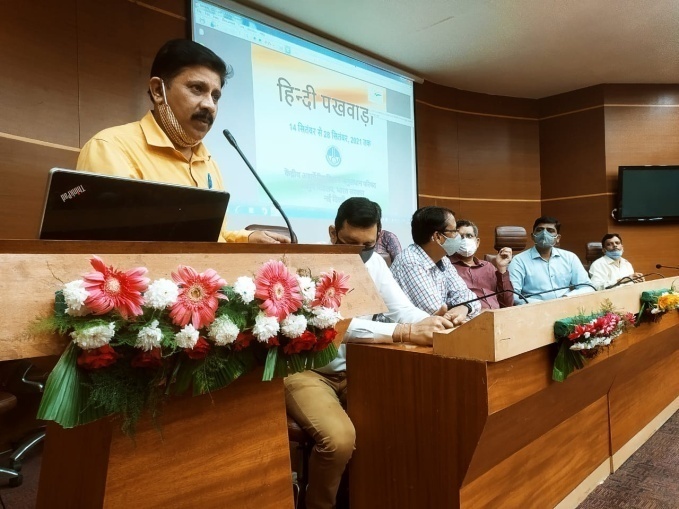 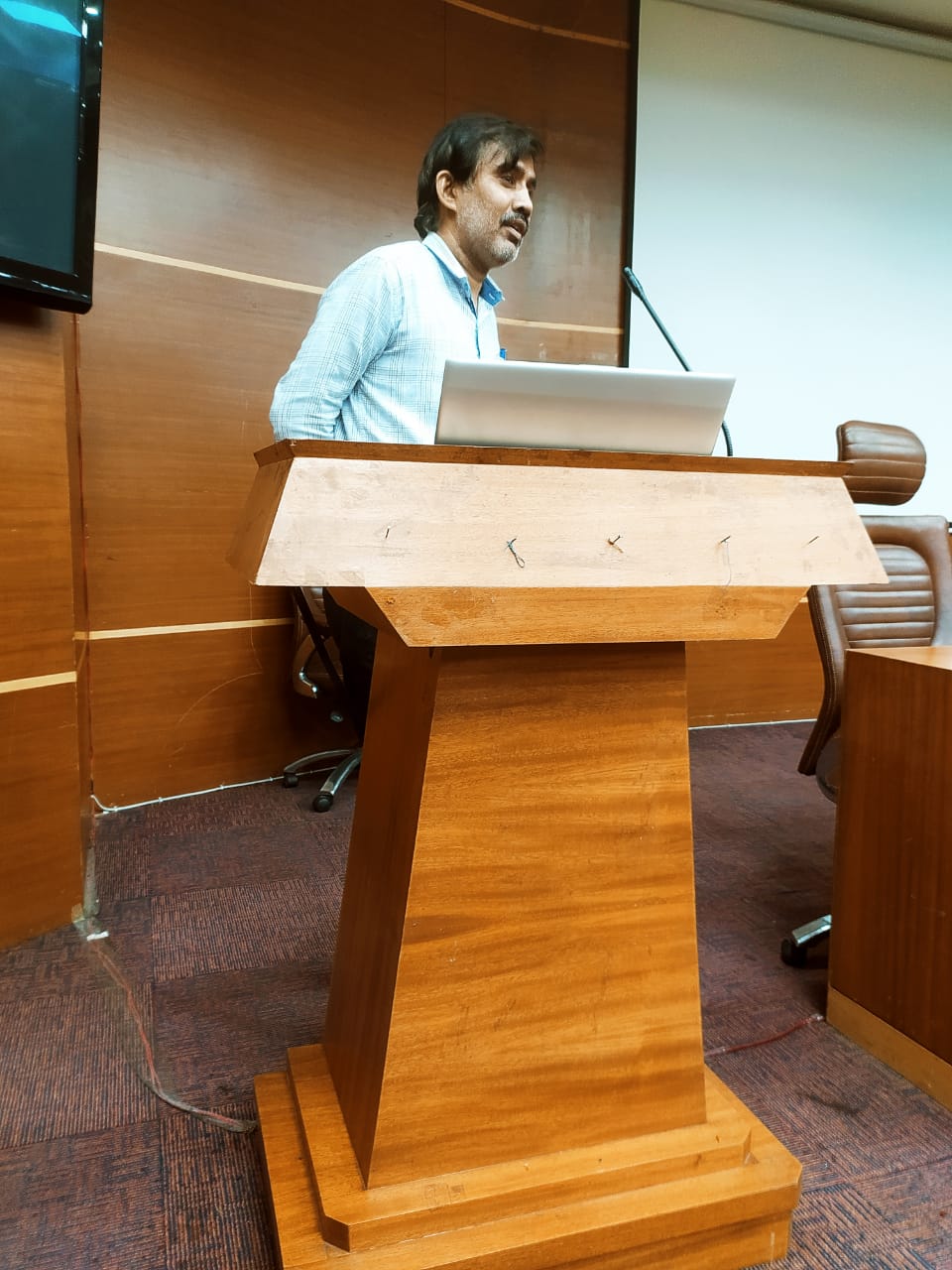 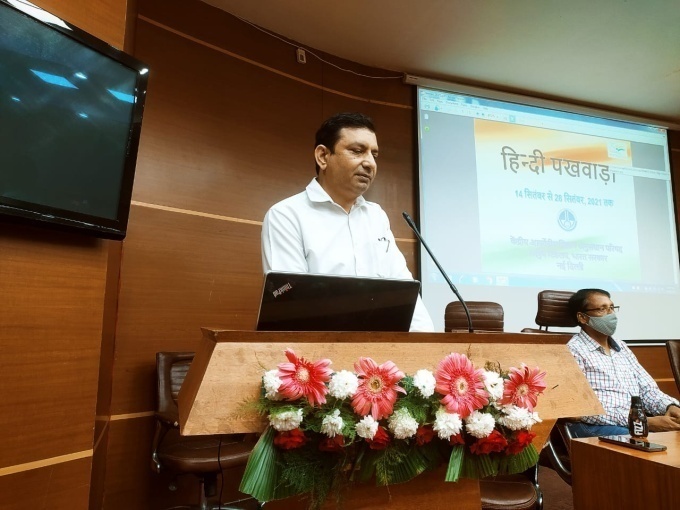 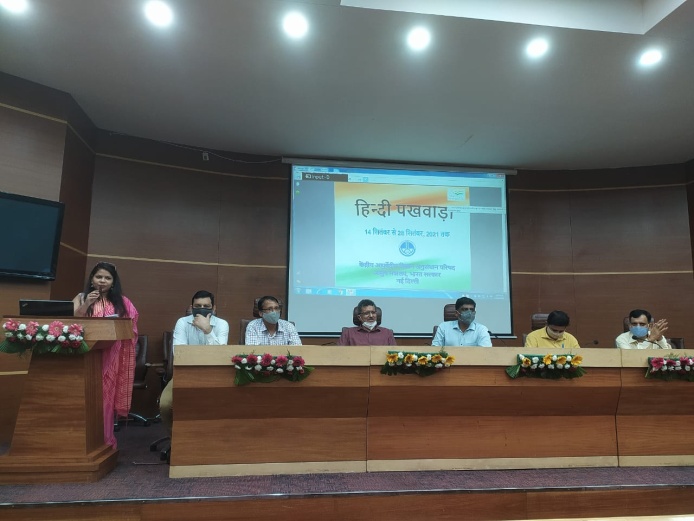 